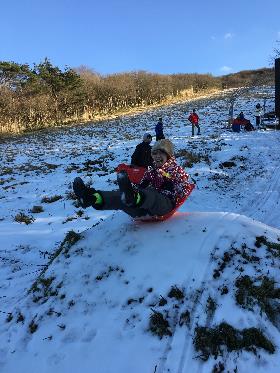 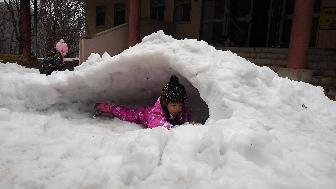 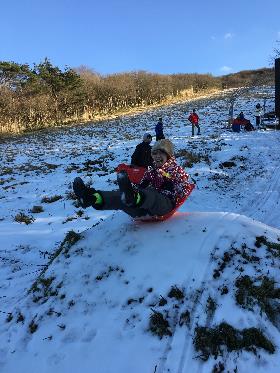 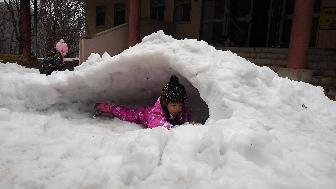 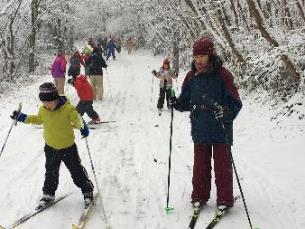 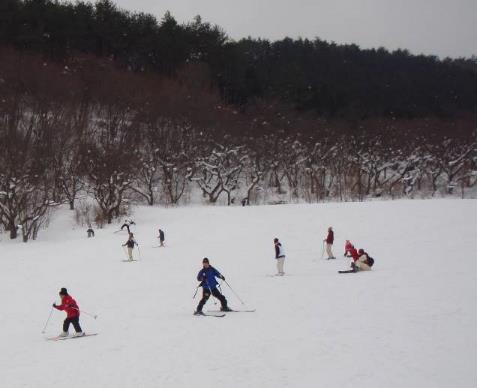 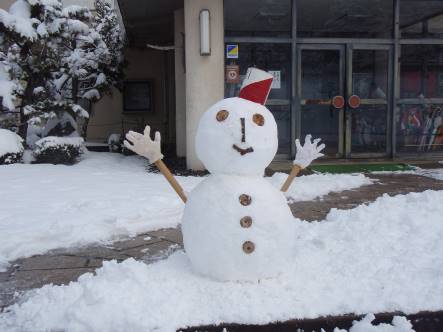 【主催事業申込みシート】※申込む事業名に○をしてください。(　)「十種ヶ峰の冬を楽しもう」※活動コースＡＢＣから希望するコースを選んで、「参加者氏名等」の表の右端「希望コース」の欄へご記入ください。(　)「冬の十種ヶ峰の自然にふれよう！」※参加者氏名欄が足りない場合、シートをコピーして、追加分をご記入ください。代表者氏名電話番号（　　　　　　　）　　　　－参加日（希望日に○）①　1月18日～19日　（　　　）②　2月　8日～　9日　（　　　）E-mailアドレス相部屋の可否（該当に〇）相部屋可　　　　（　　　）家族で一部屋　（　　　）交通手段郵便番号　住所〒〒〒氏　名　年　齢（参加時）性別（該当に〇）靴のサイズ希望コース（ＡＢＣを記入）１ふりがな※代表者才男(　　　)女(　　　)cm２ふりがな才男(　　　)女(　　　)cm３ふりがな才男(　　　)女(　　　)cm４ふりがな才男(　　　)女(　　　)cmＡ自然散策、ソリ・雪遊び冬の自然散策をしたり、ソリや雪遊びをしたりして楽しみたい。Ｂゲレンデスキー初心者コース（初めてスキーをする。）Ｂゲレンデスキー初級者コース（初めてではないが、基礎から習いたい。）Ｂゲレンデスキー中級者コース（リフトに乗って滑ったことがある）Ｃ歩くスキー初心者・家族コース（初めてスキーをする。家族で一緒に滑りたい。）Ｃ歩くスキーツアーコース（２日目に歩くスキーで方丈原への日帰りツアーをする。昼食は、野外炊事でつくる。）代表者氏名電話番号（　　　　　　　）　　　　－参加希望日　　　　月　　　　日　　（　　　）　　  E-mailアドレス希望する活動があれば、ご記入ください。交通手段郵便番号　住所〒〒〒１ふりがな※代表者　　才男(　　)女(　　)３ふりがな　　才男(　　)女(　　)２ふりがな　　才男(　　)女(　　)４ふりがな　　才男(　　)女(　　)